4 klasėPamoka Nr. 1Atsakykite į pateiktus klausimus:Skaičiais parašykite D7 laipsnius.Skaičiais parašykite tonikos kvintakordo laipsnius.Į ką išsprendžiamas dominantterckvartakordas?Skaičiais parašykite D65 laipsnius.Į ką išsprendžiamas D2?Skaičiais parašykite subdominantės kvintakordo laipsnius.Kokiuose akorduose minore aukštinamas VII laipsnis?Skaičiais parašykite D7 sprendinio laipsnius.Skaičiais parašykite D65 sprendinio laipsnius.Kokie laipsniai sudaro D43?Parašykite subdominantės sekstakordą F-dur gamoje.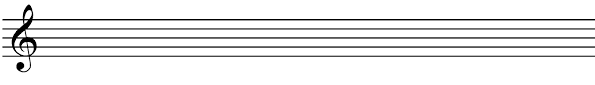 Parašykite tonikos kvartsekstakordą g-moll gamoje.Parašykite dominantės septakordą, dominantkvintsekstakordą, dominantterckvartakordą, dominantsekundakordą su sprendimais A-dur gamoje.Parašykite dominantės septakordą, dominantkvintsekstakordą, dominantterckvartakordą, dominantsekundakordą su sprendimais e-moll gamoje.Rašykite sąsiuviniuose tik klausimo numerį ir atsakymą. Atliktą užduotį nufotografuokite ir siųskite man el.paštu solfedziomokytoja.karolina@gmail.com